附件1：西南大学新进教师申请审批表附件2：西南大学教学科研岗位选聘成果列表说明：本表所填写的论著以及科研项目须为申请人近5年为第一作者或通讯作者成果，项目须为主持人，专利须为第一被授予人。论著须提供原文电子档，科研项目及其他成果须提供证明材料电子档。附件3：申请人家人（恋人）信息表附件4：西南大学拟聘人员思想政治表现考察表备注：1.此表为2020年版；2.其他专业技术岗，包括：实验技术、会计审计、图书资料、出版编辑、档案管理、基建工程、计算机工程、卫生技术等系列。附件5：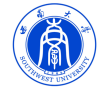 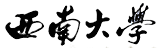 拟聘人员学术水平校外同行评审意见表（教授、副教授岗位用）一、申请人基本情况二、代表性学术业绩总结三、代表性学术业绩支撑成果（限填2-4项）（申请人代表性学术业绩支撑成果及成果列表见附件）--------------------------------------------以下信息由同行专家填写 -------------------------------------------------四、同行专家熟悉程度五、同行专家综合评价意见六、同行专家信息（以下信息，在校内评审时删除。）附件6：教学科研岗位申请信息登记表附件6：商贸学院关于引进XXX到含弘研究员/教授岗位的报告（其他岗位不用填写）一、拟聘人员基本信息1、基本信息姓名：    性别：    出生年月：    籍贯：    家庭情况：已婚/未婚，配偶情况（姓名，工作单位）2、学习经历2011.09—2014.06  北京语言大学  比较文学与世界文学博士2008.09—2011.06  北京大学  国际政治国际经济方向硕士2004.09—2008.06  西南大学  英语学士3、工作经历2017.09—2021.12  北京特拉国际贸易有限公司执行经理2014.09—2017.06  北京语言大学  博士后4、代表性学术业绩总结聚焦重点，围绕研究方向阐述所取得的新突破，新发现等，以及在本领域产生的影响、贡献和成效（300-500字）。二、学院引进理由及工作安排（包含政审师德师风考察情况）1、引进理由2、师德师风考察3、工作安排一、基本情况申请人姓名申请人姓名性别性别性别性别性别职工号职工号职工号照片（必填）照片（必填）一、基本情况出生年月出生年月籍贯籍贯籍贯籍贯籍贯政治面貌政治面貌政治面貌照片（必填）照片（必填）一、基本情况拟聘岗位拟聘岗位教授副教授讲师教授副教授讲师教授副教授讲师教授副教授讲师教授副教授讲师教授副教授讲师拟聘单位拟聘单位拟聘单位商贸学院商贸学院商贸学院商贸学院商贸学院商贸学院照片（必填）照片（必填）二、学习经历（从本科填起）起止时间起止时间学校名称学校名称学校名称学校名称学校名称学校名称学校名称学校名称学校名称专业专业专业获得学位获得学位获得学位导师导师二、学习经历（从本科填起）二、学习经历（从本科填起）二、学习经历（从本科填起）二、学习经历（从本科填起）三、工作经历（时间应连续）起止时间起止时间工作单位工作单位工作单位工作单位工作单位工作单位工作单位工作单位工作单位工作单位工作单位工作单位职称/职务职称/职务职称/职务职称/职务职称/职务三、工作经历（时间应连续）三、工作经历（时间应连续）三、工作经历（时间应连续）三、工作经历（时间应连续）四、近五年“代表性”成果信息汇总（须与成果信息附表一致，注意限项）四、近五年“代表性”成果信息汇总（须与成果信息附表一致，注意限项）四、近五年“代表性”成果信息汇总（须与成果信息附表一致，注意限项）四、近五年“代表性”成果信息汇总（须与成果信息附表一致，注意限项）四、近五年“代表性”成果信息汇总（须与成果信息附表一致，注意限项）四、近五年“代表性”成果信息汇总（须与成果信息附表一致，注意限项）四、近五年“代表性”成果信息汇总（须与成果信息附表一致，注意限项）四、近五年“代表性”成果信息汇总（须与成果信息附表一致，注意限项）四、近五年“代表性”成果信息汇总（须与成果信息附表一致，注意限项）四、近五年“代表性”成果信息汇总（须与成果信息附表一致，注意限项）四、近五年“代表性”成果信息汇总（须与成果信息附表一致，注意限项）四、近五年“代表性”成果信息汇总（须与成果信息附表一致，注意限项）四、近五年“代表性”成果信息汇总（须与成果信息附表一致，注意限项）四、近五年“代表性”成果信息汇总（须与成果信息附表一致，注意限项）四、近五年“代表性”成果信息汇总（须与成果信息附表一致，注意限项）四、近五年“代表性”成果信息汇总（须与成果信息附表一致，注意限项）四、近五年“代表性”成果信息汇总（须与成果信息附表一致，注意限项）四、近五年“代表性”成果信息汇总（须与成果信息附表一致，注意限项）四、近五年“代表性”成果信息汇总（须与成果信息附表一致，注意限项）四、近五年“代表性”成果信息汇总（须与成果信息附表一致，注意限项）（一）论文情况（一）论文情况（一）论文情况（一）论文情况（一）论文情况（一）论文情况（一）论文情况（一）论文情况（一）论文情况（一）论文情况（一）论文情况（一）论文情况（一）论文情况（一）论文情况（一）论文情况（一）论文情况（一）论文情况（一）论文情况（一）论文情况（一）论文情况类别类别合计SCISCISSCISSCISSCIEIEICSSCICSSCICSSCICSCDCSCDCSCD国际会议国际会议国际会议其他本人一作本人一作本人通讯本人通讯（二）参编专著教材、获得发明专利、教学/科研成果奖及其他成果情况（二）参编专著教材、获得发明专利、教学/科研成果奖及其他成果情况（二）参编专著教材、获得发明专利、教学/科研成果奖及其他成果情况（二）参编专著教材、获得发明专利、教学/科研成果奖及其他成果情况（二）参编专著教材、获得发明专利、教学/科研成果奖及其他成果情况（二）参编专著教材、获得发明专利、教学/科研成果奖及其他成果情况（二）参编专著教材、获得发明专利、教学/科研成果奖及其他成果情况（二）参编专著教材、获得发明专利、教学/科研成果奖及其他成果情况（二）参编专著教材、获得发明专利、教学/科研成果奖及其他成果情况（二）参编专著教材、获得发明专利、教学/科研成果奖及其他成果情况（二）参编专著教材、获得发明专利、教学/科研成果奖及其他成果情况（二）参编专著教材、获得发明专利、教学/科研成果奖及其他成果情况（二）参编专著教材、获得发明专利、教学/科研成果奖及其他成果情况（二）参编专著教材、获得发明专利、教学/科研成果奖及其他成果情况（二）参编专著教材、获得发明专利、教学/科研成果奖及其他成果情况（二）参编专著教材、获得发明专利、教学/科研成果奖及其他成果情况（二）参编专著教材、获得发明专利、教学/科研成果奖及其他成果情况（二）参编专著教材、获得发明专利、教学/科研成果奖及其他成果情况（二）参编专著教材、获得发明专利、教学/科研成果奖及其他成果情况（二）参编专著教材、获得发明专利、教学/科研成果奖及其他成果情况类别类别专著/教材专著/教材专著/教材专著/教材授权发明专利授权发明专利授权发明专利授权发明专利授权发明专利获奖名称及级别获奖名称及级别获奖名称及级别获奖名称及级别获奖名称及级别获奖名称及级别其他成果其他成果其他成果第一完成人第一完成人（三）承担科研项目情况（三）承担科研项目情况（三）承担科研项目情况（三）承担科研项目情况（三）承担科研项目情况（三）承担科研项目情况（三）承担科研项目情况（三）承担科研项目情况（三）承担科研项目情况（三）承担科研项目情况（三）承担科研项目情况（三）承担科研项目情况（三）承担科研项目情况（三）承担科研项目情况（三）承担科研项目情况（三）承担科研项目情况（三）承担科研项目情况（三）承担科研项目情况（三）承担科研项目情况（三）承担科研项目情况类别类别纵向项目纵向项目纵向项目纵向项目纵向项目纵向项目纵向项目纵向项目纵向项目纵向项目纵向项目纵向项目纵向项目纵向项目纵向项目纵向项目纵向项目纵向项目类别类别国家级国家级国家级国家级国家级省部级省部级省部级省部级省部级省部级省部级国外（国际合作）国外（国际合作）国外（国际合作）国外（国际合作）国外（国际合作）国外（国际合作）主持主持五、承诺及审核表中所填信息和提供材料均属实。如与事实不符，本人愿承担一切责任。本人承诺在以前的学习、工作和生活中表现良好，遵纪守法，无违法记录，无处分，无辞聘，如有弄虚作假，一切后果自负。申请人本人签字：                           年   月   日经审核查验，申请人所填信息和提供材料真实无误。单位审核人签字：                          年   月   日五、承诺及审核表中所填信息和提供材料均属实。如与事实不符，本人愿承担一切责任。本人承诺在以前的学习、工作和生活中表现良好，遵纪守法，无违法记录，无处分，无辞聘，如有弄虚作假，一切后果自负。申请人本人签字：                           年   月   日经审核查验，申请人所填信息和提供材料真实无误。单位审核人签字：                          年   月   日五、承诺及审核表中所填信息和提供材料均属实。如与事实不符，本人愿承担一切责任。本人承诺在以前的学习、工作和生活中表现良好，遵纪守法，无违法记录，无处分，无辞聘，如有弄虚作假，一切后果自负。申请人本人签字：                           年   月   日经审核查验，申请人所填信息和提供材料真实无误。单位审核人签字：                          年   月   日五、承诺及审核表中所填信息和提供材料均属实。如与事实不符，本人愿承担一切责任。本人承诺在以前的学习、工作和生活中表现良好，遵纪守法，无违法记录，无处分，无辞聘，如有弄虚作假，一切后果自负。申请人本人签字：                           年   月   日经审核查验，申请人所填信息和提供材料真实无误。单位审核人签字：                          年   月   日五、承诺及审核表中所填信息和提供材料均属实。如与事实不符，本人愿承担一切责任。本人承诺在以前的学习、工作和生活中表现良好，遵纪守法，无违法记录，无处分，无辞聘，如有弄虚作假，一切后果自负。申请人本人签字：                           年   月   日经审核查验，申请人所填信息和提供材料真实无误。单位审核人签字：                          年   月   日五、承诺及审核表中所填信息和提供材料均属实。如与事实不符，本人愿承担一切责任。本人承诺在以前的学习、工作和生活中表现良好，遵纪守法，无违法记录，无处分，无辞聘，如有弄虚作假，一切后果自负。申请人本人签字：                           年   月   日经审核查验，申请人所填信息和提供材料真实无误。单位审核人签字：                          年   月   日五、承诺及审核表中所填信息和提供材料均属实。如与事实不符，本人愿承担一切责任。本人承诺在以前的学习、工作和生活中表现良好，遵纪守法，无违法记录，无处分，无辞聘，如有弄虚作假，一切后果自负。申请人本人签字：                           年   月   日经审核查验，申请人所填信息和提供材料真实无误。单位审核人签字：                          年   月   日五、承诺及审核表中所填信息和提供材料均属实。如与事实不符，本人愿承担一切责任。本人承诺在以前的学习、工作和生活中表现良好，遵纪守法，无违法记录，无处分，无辞聘，如有弄虚作假，一切后果自负。申请人本人签字：                           年   月   日经审核查验，申请人所填信息和提供材料真实无误。单位审核人签字：                          年   月   日五、承诺及审核表中所填信息和提供材料均属实。如与事实不符，本人愿承担一切责任。本人承诺在以前的学习、工作和生活中表现良好，遵纪守法，无违法记录，无处分，无辞聘，如有弄虚作假，一切后果自负。申请人本人签字：                           年   月   日经审核查验，申请人所填信息和提供材料真实无误。单位审核人签字：                          年   月   日五、承诺及审核表中所填信息和提供材料均属实。如与事实不符，本人愿承担一切责任。本人承诺在以前的学习、工作和生活中表现良好，遵纪守法，无违法记录，无处分，无辞聘，如有弄虚作假，一切后果自负。申请人本人签字：                           年   月   日经审核查验，申请人所填信息和提供材料真实无误。单位审核人签字：                          年   月   日五、承诺及审核表中所填信息和提供材料均属实。如与事实不符，本人愿承担一切责任。本人承诺在以前的学习、工作和生活中表现良好，遵纪守法，无违法记录，无处分，无辞聘，如有弄虚作假，一切后果自负。申请人本人签字：                           年   月   日经审核查验，申请人所填信息和提供材料真实无误。单位审核人签字：                          年   月   日五、承诺及审核表中所填信息和提供材料均属实。如与事实不符，本人愿承担一切责任。本人承诺在以前的学习、工作和生活中表现良好，遵纪守法，无违法记录，无处分，无辞聘，如有弄虚作假，一切后果自负。申请人本人签字：                           年   月   日经审核查验，申请人所填信息和提供材料真实无误。单位审核人签字：                          年   月   日五、承诺及审核表中所填信息和提供材料均属实。如与事实不符，本人愿承担一切责任。本人承诺在以前的学习、工作和生活中表现良好，遵纪守法，无违法记录，无处分，无辞聘，如有弄虚作假，一切后果自负。申请人本人签字：                           年   月   日经审核查验，申请人所填信息和提供材料真实无误。单位审核人签字：                          年   月   日五、承诺及审核表中所填信息和提供材料均属实。如与事实不符，本人愿承担一切责任。本人承诺在以前的学习、工作和生活中表现良好，遵纪守法，无违法记录，无处分，无辞聘，如有弄虚作假，一切后果自负。申请人本人签字：                           年   月   日经审核查验，申请人所填信息和提供材料真实无误。单位审核人签字：                          年   月   日五、承诺及审核表中所填信息和提供材料均属实。如与事实不符，本人愿承担一切责任。本人承诺在以前的学习、工作和生活中表现良好，遵纪守法，无违法记录，无处分，无辞聘，如有弄虚作假，一切后果自负。申请人本人签字：                           年   月   日经审核查验，申请人所填信息和提供材料真实无误。单位审核人签字：                          年   月   日五、承诺及审核表中所填信息和提供材料均属实。如与事实不符，本人愿承担一切责任。本人承诺在以前的学习、工作和生活中表现良好，遵纪守法，无违法记录，无处分，无辞聘，如有弄虚作假，一切后果自负。申请人本人签字：                           年   月   日经审核查验，申请人所填信息和提供材料真实无误。单位审核人签字：                          年   月   日五、承诺及审核表中所填信息和提供材料均属实。如与事实不符，本人愿承担一切责任。本人承诺在以前的学习、工作和生活中表现良好，遵纪守法，无违法记录，无处分，无辞聘，如有弄虚作假，一切后果自负。申请人本人签字：                           年   月   日经审核查验，申请人所填信息和提供材料真实无误。单位审核人签字：                          年   月   日五、承诺及审核表中所填信息和提供材料均属实。如与事实不符，本人愿承担一切责任。本人承诺在以前的学习、工作和生活中表现良好，遵纪守法，无违法记录，无处分，无辞聘，如有弄虚作假，一切后果自负。申请人本人签字：                           年   月   日经审核查验，申请人所填信息和提供材料真实无误。单位审核人签字：                          年   月   日五、承诺及审核表中所填信息和提供材料均属实。如与事实不符，本人愿承担一切责任。本人承诺在以前的学习、工作和生活中表现良好，遵纪守法，无违法记录，无处分，无辞聘，如有弄虚作假，一切后果自负。申请人本人签字：                           年   月   日经审核查验，申请人所填信息和提供材料真实无误。单位审核人签字：                          年   月   日五、承诺及审核表中所填信息和提供材料均属实。如与事实不符，本人愿承担一切责任。本人承诺在以前的学习、工作和生活中表现良好，遵纪守法，无违法记录，无处分，无辞聘，如有弄虚作假，一切后果自负。申请人本人签字：                           年   月   日经审核查验，申请人所填信息和提供材料真实无误。单位审核人签字：                          年   月   日六、用人单位考核意见引进理由（简述理由200-300字）（简述理由200-300字）六、用人单位考核意见考核结果外  审    情  况：通过教授   通过副教授    未通过政治思想考察结果：合格       不合格教学能力考核结果：  优           良            中         差科研能力考核结果：  优           良            中         差外  审    情  况：通过教授   通过副教授    未通过政治思想考察结果：合格       不合格教学能力考核结果：  优           良            中         差科研能力考核结果：  优           良            中         差六、用人单位考核意见综合结论建议聘用到 教授       副教授       讲师       助教岗位。   二级党委书记签字：                   行政负责人签字：                单位（公章）           年  月   日建议聘用到 教授       副教授       讲师       助教岗位。   二级党委书记签字：                   行政负责人签字：                单位（公章）           年  月   日七、国际合作交流处 港澳台办公室意见（来自港澳台或具有外国国籍填写）七、国际合作交流处 港澳台办公室意见（来自港澳台或具有外国国籍填写）七、国际合作交流处 港澳台办公室意见（来自港澳台或具有外国国籍填写）七、国际合作交流处 港澳台办公室意见（来自港澳台或具有外国国籍填写）负责人签字（公章）：      年 月  日负责人签字（公章）：      年 月  日负责人签字（公章）：      年 月  日负责人签字（公章）：      年 月  日八、人力资源部心理测试结果心理测试结果通过       不通过       八、人力资源部经部务会     年    月    日研究，确认聘用到       岗位，专业技术岗位    级，专业技术职务为         。安家（租房）补助：    万元；科研启动金：    万元。经办人：                              负责人签字（公章）：    年  月  日经部务会     年    月    日研究，确认聘用到       岗位，专业技术岗位    级，专业技术职务为         。安家（租房）补助：    万元；科研启动金：    万元。经办人：                              负责人签字（公章）：    年  月  日经部务会     年    月    日研究，确认聘用到       岗位，专业技术岗位    级，专业技术职务为         。安家（租房）补助：    万元；科研启动金：    万元。经办人：                              负责人签字（公章）：    年  月  日九、分管校领导同意人力资源部意见。分管校领导签字：                 年  月  日同意人力资源部意见。分管校领导签字：                 年  月  日同意人力资源部意见。分管校领导签字：                 年  月  日十、校长办公会经      年    月    日    次校长办公会通过。校长（签章）（公章）          年  月  日经      年    月    日    次校长办公会通过。校长（签章）（公章）          年  月  日经      年    月    日    次校长办公会通过。校长（签章）（公章）          年  月  日一、论著情况（不超过6项）按照文献格式填写/检索源及分区1.SHAO YU, ZENG JI,ZENG HONG,LI WEN※. The chemical treatments combined with antagonistic yeast control anthracnose and maintain the quality of postharvest mango fruit [J]. Journal of Integrative Agriculture, 2019, 18(5):1 159 -1 169.SCI 1区2.赵亚婷, 朱璇, 马玄，郭杨美娟※. 采前水杨酸处理对杏果实抗病性及苯丙烷代谢的诱导[J]. 食品科学, 2015, 36(2):216 -220.SSCI 2区（送审成果）3.……二、科研项目（补超过4项）项目名称/项目来源/起止年月/经费1.中美婚姻制度比较研究/国家社科基金一般项目/201905-202305/20万；2.……三、其他成果（不超过5项）成果名称/成果类别/授予部门/被授予（获奖）人/获取年月1.一种新型扫地机器人/国家发明专利/张涛、李玉、王栋梁/国家知识产权局/201904；2.……声明：申请人及所在学院（单位）已按照要求认真填报、审查申报人材料，因填写、审查错误引发的申报评审问题由申请人及所在学院（单位）负责。申请人：学院审核人：                                        学院盖章申请人信息姓名应聘单位应聘单位商贸学院商贸学院配偶或恋人信息：（请在内划“√”）     有配偶      有恋人     无配偶和恋人配偶或恋人信息：（请在内划“√”）     有配偶      有恋人     无配偶和恋人配偶或恋人信息：（请在内划“√”）     有配偶      有恋人     无配偶和恋人配偶或恋人信息：（请在内划“√”）     有配偶      有恋人     无配偶和恋人配偶或恋人信息：（请在内划“√”）     有配偶      有恋人     无配偶和恋人配偶或恋人信息：（请在内划“√”）     有配偶      有恋人     无配偶和恋人配偶或恋人信息：（请在内划“√”）     有配偶      有恋人     无配偶和恋人配偶或恋人信息：（请在内划“√”）     有配偶      有恋人     无配偶和恋人配偶/恋人基本情况姓名性别性别出生年月如：199108配偶/恋人基本情况政治面貌民族民族籍贯如：四川安岳配偶/恋人基本情况电子邮箱联系电话配偶/恋人基本情况工作单位职称/职务配偶/恋人基本情况通信地址邮编配偶/恋人学习经历（从本科填起）起止时间学校名称及专业学校名称及专业学校名称及专业学校名称及专业学校名称及专业获得学位配偶/恋人学习经历（从本科填起）配偶/恋人学习经历（从本科填起）配偶/恋人学习经历（从本科填起）配偶/恋人学习经历（从本科填起）配偶/恋人工作经历（时间应连续）起止时间工作单位工作单位工作单位工作单位工作单位职称/职务配偶/恋人工作经历（时间应连续）配偶/恋人工作经历（时间应连续）配偶/恋人工作经历（时间应连续）本人及配偶的父母信息：本人及配偶的父母信息：本人及配偶的父母信息：本人及配偶的父母信息：本人及配偶的父母信息：本人及配偶的父母信息：本人及配偶的父母信息：本人及配偶的父母信息：（1）本人父亲姓名（1）本人父亲姓名工作单位及职务工作单位及职务工作单位及职务（2）本人母亲姓名（2）本人母亲姓名工作单位及职务工作单位及职务工作单位及职务（3）配偶父亲姓名（3）配偶父亲姓名工作单位及职务工作单位及职务工作单位及职务（4）配偶母亲姓名（4）配偶母亲姓名工作单位及职务工作单位及职务工作单位及职务姓    名性    别出生年月如：199109政治面貌民    族籍    贯如：四川安岳最高学历最高学位专    业原学习(工作)单位拟聘二级单位商贸学院岗位类别□教师岗□专职辅导员岗（含心理健康教育专职教师）□管理岗其他专业技术岗（             系列）其他（_____________）考察方式实地考察    函询     其他（                          ）实地考察    函询     其他（                          ）实地考察    函询     其他（                          ）实地考察    函询     其他（                          ）实地考察    函询     其他（                          ）征求意见对象所在学习（工作）单位领导     所在支部书记    导师   辅导员同学    同事     推荐人      考察对象户口所在地派出所考察对象居住地所在居委会或村委会  考察对象的人事档案管理单位其他（                     ）所在学习（工作）单位领导     所在支部书记    导师   辅导员同学    同事     推荐人      考察对象户口所在地派出所考察对象居住地所在居委会或村委会  考察对象的人事档案管理单位其他（                     ）所在学习（工作）单位领导     所在支部书记    导师   辅导员同学    同事     推荐人      考察对象户口所在地派出所考察对象居住地所在居委会或村委会  考察对象的人事档案管理单位其他（                     ）所在学习（工作）单位领导     所在支部书记    导师   辅导员同学    同事     推荐人      考察对象户口所在地派出所考察对象居住地所在居委会或村委会  考察对象的人事档案管理单位其他（                     ）所在学习（工作）单位领导     所在支部书记    导师   辅导员同学    同事     推荐人      考察对象户口所在地派出所考察对象居住地所在居委会或村委会  考察对象的人事档案管理单位其他（                     ）考察实施(考察的时间、地点、步骤)(考察的时间、地点、步骤)(考察的时间、地点、步骤)(考察的时间、地点、步骤)(考察的时间、地点、步骤)考察意见(考察对象政治立场、思想观念、道德品质、遵纪守法等方面综合表现)(考察对象政治立场、思想观念、道德品质、遵纪守法等方面综合表现)(考察对象政治立场、思想观念、道德品质、遵纪守法等方面综合表现)(考察对象政治立场、思想观念、道德品质、遵纪守法等方面综合表现)(考察对象政治立场、思想观念、道德品质、遵纪守法等方面综合表现)考察结论优秀                合格               不合格有无其他需要说明的情况：有（另附说明）       无二级党组织书记签字（加盖公章）：                    年  月   日优秀                合格               不合格有无其他需要说明的情况：有（另附说明）       无二级党组织书记签字（加盖公章）：                    年  月   日优秀                合格               不合格有无其他需要说明的情况：有（另附说明）       无二级党组织书记签字（加盖公章）：                    年  月   日优秀                合格               不合格有无其他需要说明的情况：有（另附说明）       无二级党组织书记签字（加盖公章）：                    年  月   日优秀                合格               不合格有无其他需要说明的情况：有（另附说明）       无二级党组织书记签字（加盖公章）：                    年  月   日姓名拟聘单位商贸学院一级学科二级学科研究方向聚焦重点，围绕研究方向阐述所取得的新突破，新发现等，以及在本领域产生的影响、贡献和成效。（300-500字）序号，类型，成果名称，来源（刊物、出版单位等），日期[1]论文，成果1具体名称，CELL，2020，02[2]专著，成果2具体名称，人民教育出版社，2020.06[3]专利，成果3具体名称，国家知识产权局，2020.08……专家对申请人的研究领域熟悉程度（若不熟悉，请转熟悉的专家）非常熟悉熟悉比较熟悉专家对申请人的研究领域熟悉程度（若不熟悉，请转熟悉的专家）可就申请者的学术成就、创新性、科学性、规范性等方面进行评价。可就申请者的学术成就、创新性、科学性、规范性等方面进行评价。申请人研究成果与拟聘一级学科是否匹配？匹配     基本匹配       不匹配申请人达到的拟聘岗位的水平教授       副教授     均未达到同行专家姓名：                                    专业技术职务：                                    专家所在单位：                                    所在学科：                                    研究方向：                                    联系电话：                                    Email：                                           专家签名：                    年    月     日感谢您对我校教师选聘工作的支持。西南大学人力资源部序号姓名单位证件号码移动电话电子邮箱性别本科就读学校硕士就读学校博士就读学校博士所学专业博士后（工作）类型引进来源拟聘岗位成果情况预计取得学历学位时间计划报到时间1张三商贸学院11012019791231000013637888888xxx@swu.edu.cn男重庆大学西南大学中科院生物学外校（国外）国内（内地/大陆）副教授SCI1区论文5篇JCR2区论文3篇国家自科基金1项专利1项202106202109